ANMELDUNG FÜR DIE NEUEN SCHWIMMKURSE AB 5 JAHRENAm 15.09.2022Donnerstag ab 18:30 Uhr UND 19:30 Uhr, PERSÖNLICH MIT VORAB AUSGEFÜLLTEN ANMELDEFORMULARDAS ANMELDEFORMULAR FINDEN SIE AUF UNSERER HOMEPAGE DER STADT NEUTRAUBLINGODER HIER VORORT IM HALLENBADBEZAHLUNG ERFOLGT BAR AM ERSTEN KURSTAG (84€)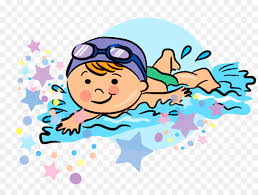 